ПРОЄКТ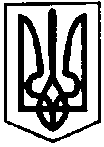 ПЕРВОЗВАНІВСЬКА СІЛЬСЬКА РАДАКРОПИВНИЦЬКОГО РАЙОНУ  КІРОВОГРАДСЬКОЇ ОБЛАСТІПОЗАЧЕРГОВА ТРИДЦЯТЬ ДРУГА СЕСІЯ ВОСЬМОГО СКЛИКАННЯРІШЕННЯвід  «____» ______ 2023 року                                                                     №с. ПервозванівкаПро затвердження кошторисної частинипроектної  документації    Розглянувши експертні звіти щодо розгляду кошторисної документації за робочим проектом «Капітальний ремонт дорожнього покриття по вул. Горіхова, у с. Сонячне Кропивницького району Кіровоградської області. «Коригування», відповідно до пп.1 п. а ч. 1 ст. 31 Закону України «Про місцеве самоврядування в Україні», сільська рада ВИРІШИЛА:Затвердити кошторисну частину проектних документацій за робочим проектом: «Капітальний ремонт дорожнього покриття по вул. Горіхова, у с. Сонячне Кропивницького району Кіровоградської області. «Коригування», в сумі 4 904 448 грн. (чотири мільйони дев’ятсот чотири тисячі чотириста сорок вісім гривень).2. Контроль за виконанням даного рішення покласти на постійну  комісії з питань бюджету, фінансів, соціально-економічного розвитку, інвестиційної політики, законності, діяльності ради, депутатської етики, регуляторної політики, регламенту, регулювання земельних відносин, містобудування, комунальної власності, промисловості, будівництва, транспорту, енергетики, зв’язку, сфери послуг та житлово-комунального господарства.Сільський  голова                                                                 Прасковія  МУДРАК